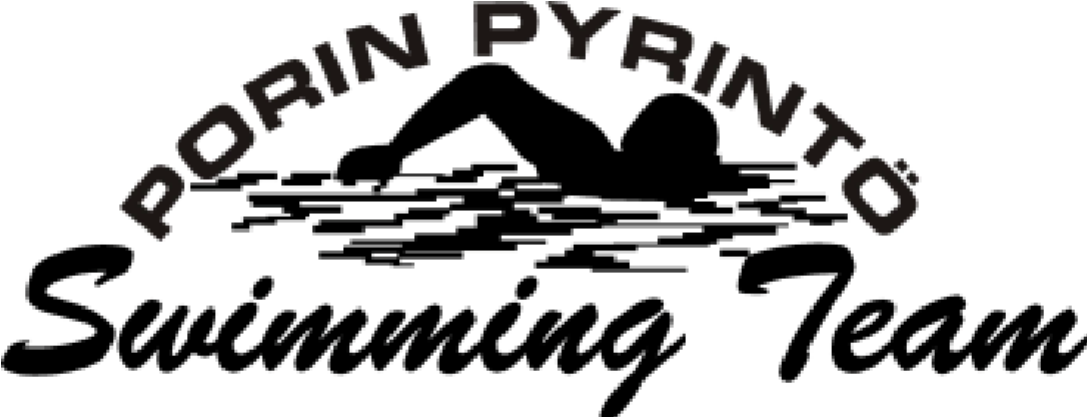 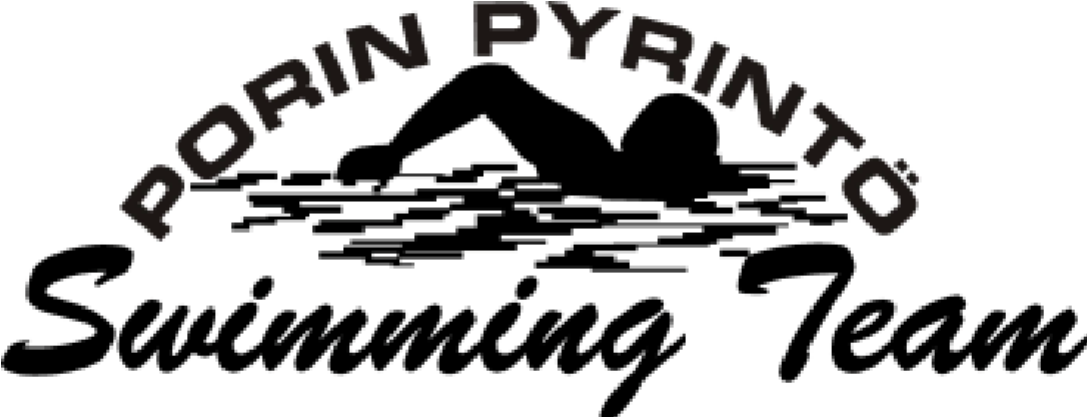 Porin Pyrintö ry uintijaosto  järjestää Suomen Uimaliiton luvalla Avoimet kansalliset PoPyn 110-v. uinnitPorissa keskustan uimahallilla, Presidentinpuistokatu 6. Lauantaina 14.10.2017 klo 13.00, verryttely alkaa klo 12.00 Kilpailu käydään 8x25 radalla. Sähköinen ajanotto. Lajiohjelma N  	 	100m sku  	 	11. N Masters  	50m vu M  	 	100m sku  	 	12. M Masters  	50m vu T-11,15, N  	100m vu  	 	13. T-11,15, N  	100m su P-12,14, M  	100m vu  	 	14. P-12,14, M  	100m su T-15,N  	 	100m pu  	 	15. T-9  	 	50m ru P-14,M  	 	100m pu  	 	16. P-10  	 	50m ru 	 T-9  	 	50m vu 	 	17. N 	 	200m sku P-10  	 	50m vu  	 	18. M 	 	200m sku T-11, 15, N                     100m ru 	 	Tauko 10 min. 10. P-12,14, M                    100m ru  	19.N 	 	4x100m vuv 	20.M 	 	4x100m vuv Masters- sarjat: 25-49v, 50-69v, yli 70v. Palkinnot: Kunkin sarjan kolme parasta palkitaan. Ilmoittautumiset: Octoon perjantaina 6.10.2017 mennessä. Osallistumismaksu: 8 €/startti/viestijoukkue maksetaan ilmoittautumisen yhteydessä Pori Pyrintö ry uintijaoston tilille Nordea 126930-6100174. Jälki-ilmoittautuminen mahdollista, jos erissä on tilaa, maksu on kolminkertainen = 21 €. Tiedustelut:  Elisa Lepistö  p. 050 elisa.lepisto@brontoskylift.comTERVETULOA PORIIN!Porin Pyrintö ry uintijaosto